О внесении изменений в Положениео представлении гражданами, претендующими на замещение муниципальных должностей в муниципальном образовании Ялкынское сельское поселение, сведений о доходах, об имуществе и обязательствах имущественного характера, а также о представлении лицами, замещающими муниципальные должности в муниципальном образовании Ялкынское сельское поселение, сведений о доходах, расходах, об имуществе и обязательствах имущественного характераВ целях приведения в соответствие действующему законодательству, Совет Ялкынского сельского поселения решил:Внести изменения в  Положение о представлении гражданами, претендующими на замещение муниципальных должностей в муниципальном образовании Ялкынское сельское поселение, сведений о доходах, об имуществе и обязательствах имущественного характера, а также о представлении лицами, замещающими муниципальные должности в муниципальном образовании Ялкынское поселение, сведений о доходах, расходах, об имуществе и обязательствах имущественного характера, утвержденное Решением Совета Ялкынского сельского поселения Алексеевского муниципального района Республики Татарстан от 20.11.2014 №104, следующего содержания: Подпункт «в» пункта 7 Положения изложить в следующей редакции:  «в) о расходах своих супруги (супруга) и несовершеннолетних детей по каждой сделке по приобретению земельного участка, другого объекта недвижимости, транспортного средства, ценных бумаг, акций (долей участия, паев в уставных (складочных) капиталах организаций), совершенной им, его супругой (супругом) и (или) несовершеннолетними детьми в течение календарного года, предшествующего году представления сведений (далее - отчетный период), если общая сумма таких сделок превышает общий доход данного лица и его супруги (супруга) за три последних года, предшествующих отчетному периоду, и об источниках получения средств, за счет которых совершены эти сделки.»; пункт 13 Положения изложить в следующей редакции:  «13. Представленные в соответствии с Федеральным законом от 03.12.2012 № 230-ФЗ «О контроле за соответствием расходов лиц, замещающих государственные должности, и иных лиц их доходам» сведения об источниках получения средств, за счет которых совершены сделки (совершена сделка) по приобретению земельного участка, другого объекта недвижимости, транспортного средства, ценных бумаг, акций (долей участия, паев в уставных (складочных) капиталах организаций), если общая сумма таких сделок превышает общий доход лица, замещающего (занимающего) одну из должностей, указанных в п.1 ч.1 ст.2 указанного закона, и его супруги (супруга) за три последних года, предшествующих отчетному периоду, размещаются в информационно-телекоммуникационной сети «Интернет» на официальных сайтах федеральных государственных органов, государственных органов Республики Татарстан, органов местного самоуправления, и предоставляются для опубликования средствам массовой информации в порядке, определяемом нормативными правовыми актами Президента Российской Федерации, иными нормативными правовыми актами Российской Федерации и нормативными актами Банка России, с соблюдением законодательства Российской Федерации о государственной тайне и о защите персональных данных.»;В приложении № 3 «СПРАВКА о доходах, расходах, об имуществе и обязательствах имущественного характера» - слова «(фамилия, имя, отчество, год рождения, серия и номер паспорта, дата выдачи и орган, выдавший паспорт)» заменить словами «(фамилия, имя, отчество, дата рождения, серия и номер паспорта или свидетельства о рождении (для несовершеннолетнего ребенка, не имеющего паспорта), дата выдачи и орган, выдавший документ)»;-дополнить разделом 7  в соответствии с приложением 1 к настоящему Решению.2. Разместить настоящее решение на Официальном сайте Алексеевского муниципального района, на Официальном портале правовой информации Республики Татарстан в информационно-телекоммуникационной сети Интернет.3.  Контроль за исполнением настоящего решения оставляю за собой.                                 Глава Ялкынского сельского поселения,Председатель Совета                                                                И.В.ГущинаПриложение № 1 к решению  Ялкынского сельского поселения Алексеевсокго муниципального района от 16.11.2018 № 82Раздел 7. Сведения о недвижимом имуществе, транспортных средствах и ценных бумагах, отчужденных в течение отчетного периода в результате безвозмездной сделки  Указываются фамилия, имя, отчество, дата рождения, серия и номер паспорта или свидетельства о рождении (для несовершеннолетнего ребенка, не имеющего паспорта), дата выдачи и орган, выдавший документ, адрес регистрации физического лица или наименование, индивидуальный номер налогоплательщика и основной государственный регистрационный номер юридического лица, которым передано имущество по безвозмездной сделке.Указываются основания прекращения права собственности (наименование и реквизиты (дата, номер) соответствующего договора или акта). СОВЕТ ЯЛКЫНСКОГО СЕЛЬСКОГО ПОСЕЛЕНИЯАЛЕКСЕЕВСКОГО МУНИЦИПАЛЬНОГО РАЙОНАРЕСПУБЛИКИ ТАТАРСТАН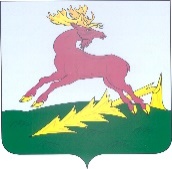 ТАТАРСТАН РЕСПУБЛИКАСЫАЛЕКСЕЕВСКМУНИЦИПАЛЬ РАЙОНЫНЫҢЯЛКЫН АВЫЛҖИРЛЕГЕ  СОВЕТЫРЕШЕНИЕ16.11.2018г  д. Ялкын    КАРАР№82N
п/п Вид имущества Приобретатель имущества по
сделке Основание отчуждения имущества 1 2 3 4 1 Земельные участки:1)2) 2 Иное недвижимое имущество:1)2) 3 Транспортные средства:1)2) 4 Ценные бумаги:1)2) 